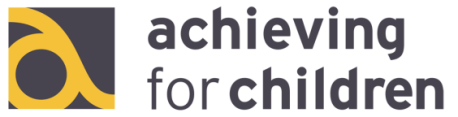 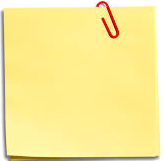 My Support MapHave a think about all the people in your life who support you. In each box write down who supports you in these different areas. It is important to know who we can reach out if we need help and support.Kindness ChallengeA little kindness goes a long way. This week why not have a go at performing one act of kindness each day If you would like to, you can use the table below to record what you did and what happened:Stuck for ideas? – What about giving someone a complimentHelping with an extra choreMake someone a cup of tea